NEVADA GOVERNOR’S COUNCIL ON		DEVELOPMENTAL DISABILITIES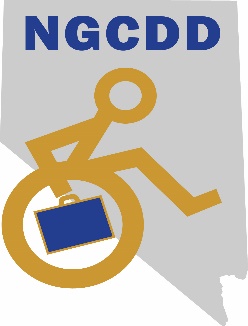 Position on Public Transportation SystemsWithin our society, freedom of movement is a fundamental right. However, it remains a largely unfulfilled promise for citizens with disabilities. Millions of Americans with developmental disabilities have difficulties obtaining transportation that serves as a vital lifeline to employment, education, health care and community life. NGCDD  believes that all publicly funded and/or regulated transportation service systems must be: seamlessly coordinated among all modes of transportation; expanded in suburban, urban, rural and unincorporated areas to connect places people live with places they work, shop, socialize, worship, attend school, access health care, etc.; incorporated with mobility management and training services for individuals with developmental disabilities; designed to appropriately address insurance and liability of vehicles and operators who serve in a coordinated transportation environment, including non-profit providers); based on principles of universal design; supported by stable and adequate funding; and fully accessible to all people with developmental disabilities.Policy Recommendations Increase funding for mass transit programs (including paratransit).Encourage pooled use of vehicles purchased so that underutilized vehicles may be shared.Simplify the coordinated planning process for the programs that serve people with developmental disabilities and create transparency and accountability.Promote incentives that encourage greater mobility for people with developmental disabilities.Advocate that transportation providers to have up to 15% of their fleet include accessible vans/taxi cabs – and require training for drivers on how to assist passenger with developmental disabilities.Support coordinated human services and public transportation planning process and its structure.Encourage use of uniform data collection to evaluate customer satisfaction and to support coordination of transportation efforts.